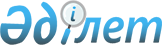 Об утверждении Правил оказания государственной услуги "Выдача лицензии на деятельность по покупке электрической энергии в целях энергоснабжения"Приказ Министра национальной экономики Республики Казахстан от 5 июня 2020 года № 47. Зарегистрирован в Министерстве юстиции Республики Казахстан 9 июня 2020 года № 20843.
      В соответствии с подпунктом 1) статьи 10 Закона Республики Казахстан "О государственных услугах" ПРИКАЗЫВАЮ:
      Сноска. Преамбула - в редакции приказа Министра национальной экономики РК от 18.11.2022 № 81 (вводится в действие по истечении шестидесяти календарных дней после дня его первого официального опубликования).


      1. Утвердить прилагаемые Правила оказания государственной услуги "Выдача лицензии на деятельность по покупке электрической энергии в целях энергоснабжения".
      2. Признать утратившими силу некоторые приказы Министерства национальной экономики Республики Казахстан по перечню согласно приложению к настоящему приказу.
      3. Комитету по регулированию естественных монополий Министерства национальной экономики Республики Казахстан в установленном законодательством Республики Казахстан порядке обеспечить:
      1) государственную регистрацию настоящего приказа в Министерстве юстиции Республики Казахстан;
      2) размещение настоящего приказа на интернет-ресурсе Министерства национальной экономики Республики Казахстан;
      3) в течение десяти рабочих дней после государственной регистрации настоящего приказа в Министерстве юстиции Республики Казахстан представление в Юридический департамент Министерства национальной экономики Республики Казахстан сведений об исполнении мероприятий, предусмотренных подпунктами 1) и 2) настоящего пункта.
      4. Контроль за исполнением настоящего приказа возложить на курирующего вице-министра национальной экономики Республики Казахстан.
      5. Настоящий приказ вводится в действие по истечении двадцати одного календарного дня после дня его первого официального опубликования.
      "СОГЛАСОВАН"Министерство цифрового развития,инноваций и аэрокосмической промышленностиРеспублики Казахстан Правила оказания государственной услуги
"Выдача лицензии на деятельность по покупке
электрической энергии в целях энергоснабжения" Глава 1. Общие положения
      1. Настоящие Правила оказания государственной услуги "Выдача лицензии на деятельность по покупке электрической энергии в целях энергоснабжения" (далее – Правила) разработаны в соответствии с подпунктом 1) статьи 10 Закона Республики Казахстан "О государственных услугах" (далее – Закон) и определяют порядок оказания государственной услуги "Выдача лицензии на деятельность по покупке электрической энергии в целях энергоснабжения" (далее – государственная услуга).
      Сноска. Пункт 1 - в редакции приказа Министра национальной экономики РК от 18.11.2022 № 81 (вводится в действие по истечении шестидесяти календарных дней после дня его первого официального опубликования).


      2. Государственная услуга оказывается территориальными органами Комитета по регулированию естественных монополий Министерства национальной экономики Республики Казахстан (далее – услугодатель) физическим и юридическим лицам (далее – услугополучатель) в соответствии с настоящими Правилами.
      3. В настоящих Правилах используются следующие основные понятия и термины:
      1) квалификационные требования – совокупность количественных и качественных нормативов и показателей, характеризующих способность заявителя и лицензиата заниматься отдельным лицензируемым видом деятельности и (или) подвидом лицензируемого вида деятельности, предъявляемых как при выдаче лицензии и (или) приложения к лицензии, так и на протяжении всего периода времени ее действительности;
      2) Единый контакт-центр – юридическое лицо, определенное Правительством Республики Казахстан, выполняющее функции информационно-справочной службы по предоставлению услугополучателям информации по вопросам оказания государственных и иных услуг, а также государственным органам – информации по вопросам оказания информационно-коммуникационных услуг;
      3) услугополучатель – физические и юридические лица, за исключением центральных государственных органов, загранучреждений Республики Казахстан, местных исполнительных органов областей, городов республиканского значения, столицы, районов, городов областного значения, акимов районов в городе, городов районного значения, поселков, сел, сельских округов;
      4) услугодатель – центральные государственные органы, загранучреждения Республики Казахстан, местные исполнительные органы областей, городов республиканского значения, столицы, районов, городов областного значения, акимы районов в городе, городов районного значения, поселков, сел, сельских округов, а также физические и юридические лица, оказывающие государственные услуги в соответствии с законодательством Республики Казахстан;
      5) лицензия – разрешение первой категории, выдаваемое лицензиаром физическому или юридическому лицу на осуществление лицензируемого вида деятельности либо подвида лицензируемого вида деятельности, связанного с высоким уровнем опасности;
      6) государственная услуга – одна из форм реализации отдельных государственных функций, осуществляемых в индивидуальном порядке по обращению или без обращения услугополучателей и направленных на реализацию их прав, свобод и законных интересов, предоставление им соответствующих материальных или нематериальных благ;
      7) информационная система мониторинга оказания государственных услуг – информационная система, предназначенная для автоматизации и мониторинга процесса оказания государственных услуг, в том числе оказываемых через Государственную корпорацию "Правительство для граждан";
      8) уполномоченный орган по оценке и контролю за качеством оказания государственных услуг – центральный государственный орган, осуществляющий в пределах своей компетенции деятельность по оценке и контролю за качеством оказания государственных услуг;
      9) уполномоченный орган – государственный орган, осуществляющий руководство в сферах естественных монополий;
      10) веб-портал "электронного правительства" – информационная система, представляющая собой единое окно доступа ко всей консолидированной правительственной информации, включая нормативную правовую базу, и к государственным услугам, услугам по выдаче технических условий на подключение к сетям субъектов естественных монополий и услугам субъектов квазигосударственного сектора, оказываемым в электронной форме;
      11) электронная цифровая подпись (далее – ЭЦП) – набор электронных цифровых символов, созданный средствами электронной цифровой подписи и подтверждающий достоверность электронного документа, его принадлежность и неизменность содержания.
      Сноска. Пункт 3 - в редакции приказа Министра национальной экономики РК от 18.11.2022 № 81 (вводится в действие по истечении шестидесяти календарных дней после дня его первого официального опубликования).

 Глава 2. Порядок оказания государственной услуги
      4. Услугополучатель для получения или переоформления лицензии обращается услугодателю через веб-портал "электронного правительства" www.egov.kz (далее – портал) и предоставляет следующие документы:
      для получения лицензии:
      1) одно из следующих заявлений:
      заявление юридического лица для получения лицензии и (или) приложения к лицензии на деятельность по покупке электрической энергии в целях энергоснабжения по форме согласно приложению 1 к настоящим Правилам;
      заявление физического лица для получения лицензии и (или) приложения к лицензии на деятельность по покупке электрической энергии в целях энергоснабжения по форме согласно приложению 2 к настоящим Правилам;
      2) форма сведений о наличии приказа о создании службы (персонала), обеспечивающего работу с потребителями – абонентские службы, участки, согласно приложению 3 к настоящим Правилам;
      3) справка с банка о наличии оборотных средств в размере не менее 10 000 месячных расчетных показателей;
      4) исключен приказом Министра национальной экономики РК от 18.11.2022 № 81 (вводится в действие по истечении шестидесяти календарных дней после дня его первого официального опубликования);


      5) правоустанавливающие документы либо копия, свидетельствующая о получении его в пользование, в том числе по договору найма, поднайма на здание или помещение для работы с потребителями и размещения абонентских служб (за исключением сведений, получаемых из информационных систем);
      для переоформления лицензии, одно из следующих заявлений:
      1) заявление юридического лица для переоформления лицензии и (или) приложения к лицензии на деятельность по покупке электрической энергии в целях энергоснабжения по форме согласно приложению 4 к настоящим Правилам;
      2) заявление физического лица для переоформления лицензии и (или) приложения к лицензии на деятельность по покупке электрической энергии в целях энергоснабжения по форме согласно приложению 5 к настоящим Правилам.
      Сведения о документах удостоверяющих личность, государственной регистрации (перерегистрации) юридического лица, подтверждающие право собственности на недвижимое имущество, об оплате в бюджет лицензионного сбора за право занятия данной деятельностью, о лицензии, услугодатель получает из соответствующих государственных информационных систем через шлюз "электронного правительства".
      Сноска. Пункт 4 с изменением, внесенным приказом Министра национальной экономики РК от 18.11.2022 № 81 (вводится в действие по истечении шестидесяти календарных дней после дня его первого официального опубликования).


      5. Перечень основных требований к оказанию государственной услуги, включающий характеристику процесса, форму, содержание и результат оказания государственной услуги, а также иные сведения с учетом особенностей оказания государственной услуги изложены в перечне основных требований к оказанию государственной услуги "Выдача лицензии на деятельность по покупке электрической энергии в целях энергоснабжения" согласно приложению 6 к настоящим Правилам.
      Сноска. Пункт 5 - в редакции приказа Министра национальной экономики РК от 18.11.2022 № 81 (вводится в действие по истечении шестидесяти календарных дней после дня его первого официального опубликования).


      6. При обращении услугополучателя с заявлением, услугодатель в день поступления документов осуществляет их прием и регистрацию (в случае поступления после 18:00 часов, заявление регистрируется на следующий рабочий день, в выходные и праздничные дни согласно Трудовому кодексу Республики Казахстан, прием заявлений и выдача результатов оказания государственной услуги осуществляется следующим рабочим днем) и передает на исполнение в ответственное структурное подразделение.
      Сноска. Пункт 6 - в редакции приказа Министра национальной экономики РК от 18.11.2022 № 81 (вводится в действие по истечении шестидесяти календарных дней после дня его первого официального опубликования).


      7. При выдаче лицензии на деятельность по покупке электрической энергии в целях энергоснабжения общий срок оказания государственной услуги не превышает 15 (пятнадцать) рабочих дней с момента регистрации представленных документов.
      Результат государственной услуги направляется в электронной форме подписанный ЭЦП руководителя услугодателя в "личный кабинет" услугополучателя на портале.
      В случае принятия предварительного решения об отказе в оказании государственной услуги ответственное структурное подразделение уведомляет услугополучателя не позднее чем за три рабочих дня о времени и месте (способе) проведения заслушивания, с приложением предварительного решения об отказе в оказании государственной услуги, для возможности выразить услугополучателем позицию по предварительному решению.
      Процедура заслушивания проводится в соответствии с Административным процедурно-процессуальным кодексом Республики Казахстан.
      Сноска. Пункт 7 - в редакции приказа Министра национальной экономики РК от 18.11.2022 № 81 (вводится в действие по истечении шестидесяти календарных дней после дня его первого официального опубликования).


      8. Основанием для переоформления лицензии являются:
      1) изменения фамилии, имени, отчества (при его наличии) физического лица-лицензиата;
      2) перерегистрации индивидуального предпринимателя-лицензиата, изменении его наименования или юридического адреса;
      3) реорганизации юридического лица-лицензиата в соответствии с порядком, определенным статьей 34 Закона Республики Казахстан "О разрешениях и уведомлениях" (далее – Закон о разрешениях и уведомлениях);
      4) изменения наименования и (или) места нахождения юридического лица-лицензиата (в случае указания адреса в лицензии);
      5) наличия требования о переоформлении в законах Республики Казахстан.
      Действия подпунктов 2) и 4) части первой настоящего пункта не распространяются на случаи, когда изменения юридического адреса индивидуального предпринимателя-лицензиата произошли в связи с изменением наименования населенных пунктов, названия улиц в соответствии с требованиями Закона Республики Казахстан "Об административно-территориальном устройстве Республики Казахстан". Такие изменения адреса лицензиатов и объекта лицензии осуществляются посредством интеграции государственных информационных систем.
      Сноска. Пункт 8 - в редакции приказа Министра национальной экономики РК от 18.11.2022 № 81 (вводится в действие по истечении шестидесяти календарных дней после дня его первого официального опубликования).


      9. При переоформлении лицензии на деятельность по покупке электрической энергии в целях энергоснабжения общий срок оказания государственной услуги не превышает 3 (трех) рабочих дней с момента регистрации представленных документов.
      Результат государственной услуги направляется в электронной форме подписанный ЭЦП руководителя услугодателя в "личный кабинет" услугополучателя на портале.
      10. В случае переоформления лицензии и (или) приложения к лицензии услугодатель не проверяет на соответствие услугополучателя квалификационным требованиям, если иное не установлено законами Республики Казахстан, за исключением переоформления по основаниям, предусмотренным пунктами 4 и 5 статьи 34 Закона о разрешениях и уведомлениях.
      Сноска. Пункт 10 - в редакции приказа Министра национальной экономики РК от 18.11.2022 № 81 (вводится в действие по истечении шестидесяти календарных дней после дня его первого официального опубликования).


      11. Услугодатель в течение 2 (двух) рабочих дней с момента регистрации представленных документов и сведений на получение и переоформление лицензии, проверяет их полноту.
      В случае представления заявителем неполного пакета документов, услугодатель готовит мотивированный отказ в дальнейшем рассмотрении заявления и направляет его заявителю через портал в форме электронного документа.
      В случае принятия предварительного решения об отказе в оказании государственной услуги ответственное структурное подразделение уведомляет услугополучателя не позднее чем за три рабочих дня о времени и месте (способе) проведения заслушивания, с приложением предварительного решения об отказе в оказании государственной услуги, для возможности выразить услугополучателем позицию по предварительному решению.
      Процедура заслушивания проводится в соответствии с Административным процедурно-процессуальным кодексом Республики Казахстан.";
      Информация о порядке оказания государственных услуг, а также внесенных изменениях и (или) дополнениях в подзаконные нормативные правовые акты, определяющие порядок оказания государственной услуги, услугодателем направляется в Единый контакт-центр, согласно подпункту 13) статьи 10 Закона Республики Казахстан "О государственных услугах" и оператору информационно-коммуникационной инфраструктуры "электронного правительства", осуществляющий прием заявлений и выдачу результатов оказания государственной услуги.
      Сноска. Пункт 11 - в редакции приказа Министра национальной экономики РК от 18.11.2022 № 81 (вводится в действие по истечении шестидесяти календарных дней после дня его первого официального опубликования).


      12. Основания для отказа в оказании государственной услуги, установленные законодательством Республики Казахстан:
      для получения лицензии:
      1) запрет законами Республики Казахстан на занятие видом деятельности для данной категории физических или юридических лиц;
      2) не внесение лицензионного сбора;
      3) не соответствие заявителя квалификационным требованиям и перечню документов, подтверждающих соответствие им, для деятельности по покупке электрической энергии в целях энергоснабжения, эксплуатации магистральных газопроводов, нефтепроводов, нефтепродуктопроводов, утвержденным приказом Министра национальной экономики Республики Казахстан от 29 января 2015 года № 60 (зарегистрирован в Реестре государственной регистрации нормативных правовых актов Республики Казахстан за № 10598);
      4) в отношении услугополучателя имеется вступившее в законную силу решение (приговор) суда о приостановлении или запрещении деятельности или отдельных видов деятельности, подлежащих лицензированию;
      5) временный запрет суда на выдачу заявителю-должнику лицензии на основании представления судебного исполнителя;
      6) установление недостоверности документов, представленных заявителем для получения лицензии, и (или) данных (сведений), содержащихся в них.
      для переоформления лицензии:
      1) не внесение лицензионного сбора;
      2) не предоставление или ненадлежащее оформление копии документов, содержащих информацию об изменениях, послуживших основанием для переоформления лицензии и (или) приложения к лицензии, за исключением документов, информация из которых содержится в государственных информационных системах;
      3) не предоставление или ненадлежащее оформление иных документов, представление которых предусмотрено законами Республики Казахстан;
      4) несоответствие заявителя квалификационным требованиям, в случае проверки предусмотренной законами Республики Казахстан. Глава 3. Порядок обжалования решений, действий (бездействия) услугодателя по вопросам оказания государственных услуг
      13. Жалоба на решение, действия (бездействия) услугодателя по вопросам оказания государственных услуг может быть подана на имя руководителя услугодателя, уполномоченного органа, осуществляющего руководство в сферах естественных монополий, в уполномоченный орган по оценке и контролю за качеством оказания государственных услуг, в соответствии с законодательством Республики Казахстан.
      Жалоба услугополучателя, поступившая в адрес услугодателя, в соответствии с пунктом 2 статьи 25 Закона, подлежит рассмотрению в течение 5 (пяти) рабочих дней со дня ее регистрации.
      Жалоба услугополучателя, поступившая в адрес уполномоченного органа по оценке и контролю за качеством оказания государственных услуг, подлежит рассмотрению в течение 15 (пятнадцати) рабочих дней со дня ее регистрации.
      14. Срок рассмотрения жалобы услугодателем, уполномоченным органом, уполномоченным органом по оценке и контролю за качеством оказания государственных услуг в соответствии с пунктом 4 статьи 25 Закона продлевается не более чем на 10 (десять) рабочих дней в случаях необходимости:
      1) проведения дополнительного изучения или проверки по жалобе либо проверки с выездом на место;
      2) получения дополнительной информации.
      В случае продления срока рассмотрения жалобы должностное лицо, наделенное полномочиями по рассмотрению жалоб, в течение трех рабочих дней с момента продления срока рассмотрения жалобы сообщает в письменной форме (при подаче жалобы на бумажном носителе) или электронной форме (при подаче жалобы в электронном виде) заявителю, подавшему жалобу, о продлении срока рассмотрения жалобы с указанием причин продления.
      15. В случаях несогласия с результатами оказания государственной услуги услугополучатель может обратиться в суд в установленном законодательством Республики Казахстан порядке.                                            Заявление
                   юридического лица для получения лицензии и (или) приложения
                   к лицензии на деятельность по покупке электрической энергии в
                                     целях энергоснабжения
      Сноска. Приложение 1 - в редакции приказа Министра национальной экономики РК от 18.11.2022 № 81 (вводится в действие по истечении шестидесяти календарных дней после дня его первого официального опубликования).
      В ________________________________________________________________________                               (полное наименование лицензиара)
      от ________________________________________________________________________(полное наименование, местонахождение, бизнес-идентификационный номер юридическоголица (в том числе иностранного юридического лица), бизнес-идентификационный номерфилиала или представительства иностранного юридического лица – в случае отсутствия             бизнес-идентификационного номера у юридического лица)
      Прошу выдать лицензию и (или) приложение к лицензии на осуществление_______________________________________________________________________________.       (указать полное наименование вида деятельности и (или) подвида(ов) деятельности)
      Адрес юридического лица _________________________________________________.                   (почтовый индекс, страна (для иностранного юридического лица),                         область, город, район, населенный пункт, наименование улицы,                               номер дома/здания (стационарного помещения)
      Электронная почта ______________________________________________.
      Номера телефонов ______________________________________________.
      Факс __________________________________________________________.
      Банковский счет ________________________________________________.                   (номер счета, наименование и местонахождение банка)
      Адрес объекта осуществления деятельности или действий (операций)
      ____________________________________________________________________             (почтовый индекс, область, город, район, населенный пункт, наименование                   улицы, номер дома/здания (стационарного помещения)
      Информацию о наличии приказа о создании службы, обеспечивающей работу спотребителями – абонентские службы, участки:
      1) номер приказа о создании службы _______________________________;
      2) дата подписания приказа ______________________________________;
      3) фамилия, имя, отчество (при его наличии) ответственного
      ______________________________________________________________.
      Информация о наличии оборотных средств в размере не менее 10 000 месячныхрасчетных показателей:
      1) наименование банка ___________________________________________;
      2) номер счета __________________________________________________;
      3) размер оборотных средств (сумма) _______________________________.
      Сведения об оплате в бюджет лицензионного сбора за выдачу лицензии, заисключением случаев оплаты через платежный шлюз "электронного правительства":
      номер и дата квитанции _________________________________________.
      При этом услугополучатель соответствует квалификационным требованиям,установленным приказом Министра национальной экономики Республики Казахстан от 29января 2015 года № 60 "Об утверждении квалификационных требований и перечнядокументов, подтверждающих соответствие им, для деятельности по покупке электрическойэнергии в целях энергоснабжения, эксплуатации магистральных газопроводов,нефтепроводов, нефтепродуктопроводов" (зарегистрирован в Реестре государственнойрегистрации нормативных правовых актов за № 10598).
      Настоящим подтверждается, что:
      заявителю не запрещено судом заниматься лицензируемым видом и (или) подвидомдеятельности;
      все прилагаемые документы соответствуют действительности и являютсядействительными;
      заявитель согласен на использование персональных данных ограниченного доступа,составляющих охраняемую законом тайну, содержащихся в информационных системах, привыдаче лицензии и (или) приложения к лицензии ____________________________________.
      Настоящим подтверждаю, что несу ответственность в соответствии сзаконодательством Республики Казахстан за достоверность представляемой (заполненной)мной информации.
      Руководитель ___________________________________________________________                                     (электронная цифровая подпись)                               (фамилия, имя, отчество (при его наличии)
      Дата заполнения: "___" _________ 20__ года                                      Заявление
             физического лица для получения лицензии и (или) приложения к
             лицензии на деятельность по покупке электрической энергии в целях
                                     энергоснабжения
      Сноска. Приложение 2 - в редакции приказа Министра национальной экономики РК от 18.11.2022 № 81 (вводится в действие по истечении шестидесяти календарных дней после дня его первого официального опубликования).
      В ________________________________________________________________________                                     (полное наименование лицензиара)
      от _______________________________________________________________________             (фамилия, имя, отчество (при его наличии) физического лица, индивидуальный                                     идентификационный номер)
      Прошу выдать лицензию и (или) приложение к лицензии на осуществление
      _______________________________________________________________________________.        (указать полное наименование вида деятельности и (или) подвида(ов) деятельности)
      Адрес местожительства физического лица
      _______________________________________________________________________________.        (почтовый индекс, область, город, район, населенный пункт, наименование улицы,                                     номер дома/здания)
      Электронная почта _________________________________________________________.
      Номера телефонов _________________________________________________________.
      Факс _____________________________________________________________________.
      Банковский счет ___________________________________________________________.                         (номер счета, наименование и местонахождение банка)
      Адрес объекта осуществления деятельности или действий (операций)
      _______________________________________________________________________________.       (почтовый индекс, область, город, район, населенный пункт, наименование улицы,                         номер дома/здания (стационарного помещения)
      Информацию о наличии приказа о создании службы, обеспечивающей работу спотребителями – абонентские службы, участки: 
      1) номер приказа о создании службы _________________________________________;
      2) дата подписания приказа _________________________________________________;
      3) фамилия, имя, отчество (при его наличии) ответственного______________________________________________________________________________.
      Информация о наличии оборотных средств в размере не менее 10 000 месячныхрасчетных показателей:
      1) наименование банка _____________________________________________________;
      2) номер счета ____________________________________________________________;
      3) размер оборотных средств (сумма)_________________________________________.
      Сведения об оплате в бюджет лицензионного сбора за выдачу лицензии, заисключением случаев оплаты через платежный шлюз "электронного правительства":
      номер и дата квитанции _________________________________.
      При этом услугополучатель соответствует квалификационным требованиям,установленным приказом Министра национальной экономики Республики Казахстан от 29января 2015 года № 60 "Об утверждении квалификационных требований и перечнядокументов, подтверждающих соответствие им, для деятельности по покупке электрическойэнергии в целях энергоснабжения, эксплуатации магистральных газопроводов,нефтепроводов, нефтепродуктопроводов" (зарегистрирован в Реестре государственнойрегистрации нормативных правовых актов за № 10598).
      Настоящим подтверждается, что:
      заявителю не запрещено судом заниматься лицензируемым видом и (или) подвидомдеятельности;
      все прилагаемые документы соответствуют действительности и являютсядействительными;
      заявитель согласен на использование персональных данных ограниченного доступа,составляющих охраняемую законом тайну, содержащихся в информационных системах, привыдаче лицензии и (или) приложения к лицензии _____________________________________.
      Настоящим подтверждаю, что несу ответственность в соответствии сзаконодательством Республики Казахстан за достоверность представляемой (заполненной)мной информации.
      Физическое лицо __________________________________________________________.                                     (электронная цифровая подпись)                               (фамилия, имя, отчество (при его наличии)
      Дата заполнения: "___" _________ 20__ года              Форма сведений для получения лицензии на осуществление вида
             деятельности по покупке электрической энергии в целях энергоснабжения
      Информацию о наличии приказа о создании службы обеспечивающего работу с      потребителями – абонентские службы, участки:1) номер приказа о создании службы ____________;2) дата подписания приказа _____________________;3) Ф.И.О. ответственного _______________________.                                      Заявление
             юридического лица для переоформления лицензии и (или) приложения
             к лицензии на деятельность по покупке электрической энергии в целях
                                     энергоснабжения
      Сноска. Приложение 4 - в редакции приказа Министра национальной экономики РК от 18.11.2022 № 81 (вводится в действие по истечении шестидесяти календарных дней после дня его первого официального опубликования).
      В ________________________________________________________________________                               (полное наименование лицензиара)
      от ________________________________________________________________________             (полное наименование, местонахождение, бизнес-идентификационный номер             юридического лица (в том числе иностранного юридического лица),       бизнес-идентификационный номер филиала или представительства иностранного             юридического лица – в случае отсутствия бизнес- идентификационного номера                                     у юридического лица)
      Прошу переоформить лицензию и (или) приложение(я) к лицензии (нужноеподчеркнуть) № _________ от "___" _________ 20___ года, выданную (ое)(ых)
      _______________________________________________________________________________.       (номер (а) лицензии и (или) приложения(й) к лицензии, дата выдачи, наименование              лицензиара, выдавшего лицензию и (или) приложение(я) к лицензии)
      На осуществление__________________________________________________________             (полное наименование вида деятельности и (или) подвида (ов) деятельности)по следующему(им) основанию(ям) (укажите в соответствующей ячейке Х):
      1) реорганизация юридического лица-лицензиата в соответствии с порядком,определенным статьей 34 Закона Республики Казахстан "О разрешениях и уведомлениях"(далее – Закон) путем (укажите в соответствующей ячейке Х):
      слияния __________________________________________________________________;
      преобразования ___________________________________________________________;
      присоединения ____________________________________________________________;
      выделения ________________________________________________________________;
      разделения _______________________________________________________________;
      2) изменение наименования юридического лица-лицензиата _____________________;
      3) изменение места нахождения юридического лица-лицензиата _________________;
      4) отчуждение лицензиатом лицензии, выданной по классу "разрешения, выдаваемыена объекты", вместе с объектом в пользу третьих лиц в случаях, если отчуждаемостьлицензии предусмотрена приложением 1 к Закону ___________________________________________________________________________________________________________________;
      5) изменение адреса места нахождения объекта без его физического перемещения длялицензии, выданной по классу "разрешения, выдаваемые на объекты" или для приложений клицензии с указанием объектов ___________________________________________________;
      6) наличие требования о переоформлении в законах Республики Казахстан_______________________________________________________________________________;
      7) изменение наименования вида деятельности _________________________________;
      8) изменение наименования подвида деятельности ______________________________.
      Адрес юридического лица __________________________________________________.                   (страна – для иностранного юридического лица, почтовый индекс,                               область, город, район, населенный пункт, наименование                               улицы,   номер дома/здания (стационарного помещения)
      Электронная почта _________________________________________________________.
      Телефоны ________________________________________________________________.
      Факс _____________________________________________________________________.
      Банковский счет ___________________________________________________________.                         (номер счета, наименование и местонахождение банка)
      Адрес объекта осуществления деятельности или действий (операций)
      _______________________________________________________________________________.(почтовый индекс, область, город, район, населенный пункт, наименование улицы, номер                         дома/здания (стационарного помещения)
      Сведения об оплате в бюджет лицензионного сбора за переоформление лицензии, заисключением случаев оплаты через Платежный шлюз "электронного правительства":
      номер и дата квитанции ___________________________________________.
      Настоящим подтверждается, что:
      заявителю не запрещено судом заниматься лицензируемым видом и (или) подвидомдеятельности;
      все прилагаемые документы соответствуют действительности и являютсядействительными;
      заявитель согласен на использование персональных данных ограниченного доступа,составляющих охраняемую законом тайну, содержащихся в информационных системах, привыдаче лицензии и (или) приложения к лицензии _____________________________________.
      Руководитель ____________________________________________________.                               (электронно-цифровая подпись)                         (фамилия, имя, отчество (при его наличии)
      Дата заполнения: "__" _________ 20__ года                                           Заявление
              физического лица для переоформления лицензии и (или) приложения к
             лицензии на деятельность по покупке электрической энергии в целях
                                     энергоснабжения
      Сноска. Приложение 5 - в редакции приказа Министра национальной экономики РК от 18.11.2022 № 81 (вводится в действие по истечении шестидесяти календарных дней после дня его первого официального опубликования).
      В ________________________________________________________________________                               (полное наименование лицензиара)
      от________________________________________________________________________             (фамилия, имя, отчество (при его наличии) физического лица, индивидуальный                         идентификационный номер)
      Прошу переоформить лицензию и (или) приложение к лицензии (нужноеподчеркнуть) №____________ от ______ 20___ года, выданную (ое) (ых) __________(номер(а) лицензии и (или) приложения(й) к лицензии, дата выдачи, наименованиелицензиара, выдавшего ___________________________лицензию и (или) приложение (я) клицензии) на осуществление
      _______________________________________________________________________________.       (полное наименование вида деятельности и (или) подвида (ов) деятельности)по следующему (им) основанию (ям) (укажите в соответствующей ячейке Х):
      1) изменения фамилии, имени, отчества (при его наличии) физического лица-лицензиата _____________________________________________________________________;
      2) перерегистрация индивидуального предпринимателя-лицензиата, изменение егонаименования __________________________________________________________________;
      3) перерегистрация индивидуального предпринимателя-лицензиата, изменение егоюридического адреса ____________________________________________________________;
      4) отчуждение лицензиатом лицензии, выданной по классу "разрешения, выдаваемыена объекты", вместе с объектом в пользу третьих лиц в случаях, если отчуждаемостьлицензии предусмотрена приложением 1 к Закону Республики Казахстан "О разрешенияхи уведомлениях" ________________________________________________________________;
      5) изменение адреса места нахождения объекта без его физического перемещения длялицензии, выданной по классу "разрешения, выдаваемые на объекты" или для приложений клицензии с указанием объектов _____________;
      6) наличие требования о переоформлении в законах Республики Казахстан________________________________________________;
      7) изменение наименования вида деятельности _______________________;
      8) изменение наименования подвида деятельности ____________________.
      Адрес местожительства физического лица ____________________________________.                                           (почтовый индекс, область, город, район,                                           населенный пункт, наименование улицы,                                                 номер дома/здания)
      Электронная почта _________________________________________________________.
      Телефоны ________________________________________________________________.
      Факс _____________________________________________________________________.
      Банковский счет ___________________________________________________________.                               (номер счета, наименование и местонахождение банка)
      Адрес объекта осуществления деятельности или действий (операций)
      ______________________________________________________________________________. (почтовый индекс, область, город, район, населенный пункт, наименование улицы, номер                   дома/здания (стационарного помещения)
      Сведения об оплате в бюджет лицензионного сбора за переоформление лицензии, заисключением случаев оплаты через Платежный шлюз "электронного правительства":
      номер и дата квитанции ____________________________________________________.
      Настоящим подтверждается, что:
      заявителю не запрещено судом заниматься лицензируемым видом и (или) подвидомдеятельности;
      все прилагаемые документы соответствуют действительности и являютсядействительными;
      заявитель согласен на использование персональных данных ограниченного доступа,составляющих охраняемую законом тайну, содержащихся в информационных системах, привыдаче лицензии и (или) приложения к лицензии ____________________________________.
      Физическое лицо _________________________________________________________.                                     (электронно-цифровая подпись)                               (фамилия, имя, отчество (при его наличии)
      Дата заполнения: "__" _________ 20__ года Перечень
основных требований к оказанию государственной услуги "Выдача лицензии
на деятельность по покупке электрической энергии в целях энергоснабжения"
      Сноска. Приложение 6 - в редакции приказа Министра национальной экономики РК от 18.11.2022 № 81 (вводится в действие по истечении шестидесяти календарных дней после дня его первого официального опубликования). Перечень утративших силу приказов Министерства национальной экономики Республики Казахстан
      1. Приказ Министра национальной экономики Республики Казахстан от 20 марта 2015 года № 245 "Об утверждении стандартов государственных услуг в сфере регулирования естественных монополий" (зарегистрирован в Реестре государственной регистрации нормативных правовых актов за № 11019, опубликован 20 мая 2015 года в Информационно-правовой системе "Әділет").
      2. Приказ Министра национальной экономики Республики Казахстан от 27 апреля 2015 года № 362 "Об утверждении Регламентов государственных услуг в сфере регулирования естественных монополий" (зарегистрирован в Реестре государственной регистрации нормативных правовых актов за № 11214, опубликован 22 июня 2015 года в Информационно-правовой системе "Әділет").
      3. Приказ Министра национальной экономики Республики Казахстан от 28 января 2016 года № 38 "О внесении изменений в приказ Министра национальной экономики Республики Казахстан от 20 марта 2015 года № 245 "Об утверждении стандартов государственных услуг в сфере регулирования естественных монополий" (зарегистрирован в Реестре государственной регистрации нормативных правовых актов за № 13293, опубликован 9 марта 2016 года в Информационно-правовой системе "Әділет").
      4. Приказ Министра национальной экономики Республики Казахстан от 24 февраля 2016 года № 96 "О внесении изменений в приказ Министра национальной экономики Республики Казахстан от 27 апреля 2015 года № 362 "Об утверждении Регламентов государственных услуг в сфере регулирования естественных монополий" (зарегистрирован в Реестре государственной регистрации нормативных правовых актов за № 13518, опубликован 5 апреля 2016 года в Информационно-правовой системе "Әділет").
      5. Приказ Министра национальной экономики Республики Казахстан от 30 июня 2016 года № 299 "О внесении изменений и дополнений в приказ Министра национальной экономики Республики Казахстан от 20 марта 2015 года № 245 "Об утверждении стандартов государственных услуг в сфере регулирования естественных монополий" (зарегистрирован в Реестре государственной регистрации нормативных правовых актов за № 14031, опубликован 12 августа 2016 года в Информационно-правовой системе "Әділет").
      6. Приказ Министра национальной экономики Республики Казахстан от 26 сентября 2016 года № 422 "О внесении изменений и дополнения в приказ Министра национальной экономики Республики Казахстан от 27 апреля 2015 года № 362 "Об утверждении Регламентов государственных услуг в сфере регулирования естественных монополий" (зарегистрирован  в Реестре государственной регистрации нормативных правовых актов за № 14361, опубликован 10 ноября 2016 года в Информационно-правовой системе "Әділет").
      7. Приказ исполняющего обязанности Министра национальной экономики Республики Казахстан от 15 марта 2017 года № 117 "О внесении изменений в приказ Министра национальной экономики Республики Казахстан от 20 марта 2015 года № 245 "Об утверждении стандартов государственных услуг в сфере регулирования естественных монополий" (зарегистрирован в Реестре государственной регистрации нормативных правовых актов за № 15019, опубликован 28 апреля 2017 года в Эталонном контрольном банке  нормативно-правовых актов Республики Казахстан).
      8. Приказ Министра национальной экономики Республики Казахстан  от 11 июля 2017 года № 275 "О внесении изменений и дополнений в приказ Министра национальной экономики Республики Казахстан от 20 марта  2015 года № 245 "Об утверждении стандартов государственных услуг в сфере регулирования естественных монополий" (зарегистрирован в Реестре государственной регистрации нормативных правовых актов за № 15480, опубликован 24 августа 2017 года в Эталонном контрольном банке  нормативно-правовых актов Республики Казахстан).
      9. Приказ Министра национальной экономики Республики Казахстан от 25 сентября 2017 года № 341 "О внесении изменений и дополнений в приказ Министра национальной экономики Республики Казахстан  от 27 апреля 2015 года № 362 "Об утверждении Регламентов государственных услуг в сфере регулирования естественных монополий" (зарегистрирован  в Реестре государственной регистрации нормативных правовых актов за № 15868, опубликован 19 октября 2017 года в Эталонном контрольном банке нормативно-правовых актов Республики Казахстан).
      10. Приказ Министра национальной экономики Республики Казахстан от 28 апреля 2018 года № 166 "О внесении дополнений в приказ Министра национальной экономики Республики Казахстан от 20 марта 2015 года № 245 "Об утверждении стандартов государственных услуг в сфере регулирования естественных монополий" (зарегистрирован в Реестре государственной регистрации нормативных правовых актов за № 16889, опубликован 23 мая  2018 года в Эталонном контрольном банке нормативно-правовых актов Республики Казахстан).
      11. Приказ Министра национальной экономики Республики Казахстан от 13 июня 2018 года № 215 "О внесении дополнений в приказ Министра национальной экономики Республики Казахстан от 27 апреля 2015 года № 362 "Об утверждении Регламентов государственных услуг в сфере регулирования естественных монополий" (зарегистрирован в Реестре государственной регистрации нормативных правовых актов за № 17120, опубликован 9 июля  2018 года в Эталонном контрольном банке нормативно-правовых актов Республики Казахстан).
      12. Приказ Министра национальной экономики Республики Казахстан от 28 ноября 2018 года № 87 "О внесении изменений в приказ Министра национальной экономики Республики Казахстан от 20 марта 2015 года № 245 "Об утверждении стандартов государственных услуг в сфере регулирования естественных монополий" (зарегистрирован в Реестре государственной регистрации нормативных правовых актов за № 17835, опубликован 7 декабря 2018 года в Эталонном контрольном банке нормативно-правовых актов Республики Казахстан).
      13. Приказ Министра национальной экономики Республики Казахстан от 17 января 2019 года № 8 "О внесении изменений в приказ Министра национальной экономики Республики Казахстан от 27 апреля 2015 года № 362 "Об утверждении Регламентов государственных услуг в сфере регулирования естественных монополий" (зарегистрирован в Реестре государственной регистрации нормативных правовых актов за № 18218, опубликован 23 января 2019 года в Эталонном контрольном банке нормативно-правовых актов Республики Казахстан).
      14. Приказ Министра национальной экономики Республики Казахстан от 6 мая 2019 года № 35 "О внесении изменений в приказ Министра национальной экономики Республики Казахстан от 20 марта 2015 года № 245 "Об утверждении стандартов государственных услуг в сфере регулирования естественных монополий" (зарегистрирован в Реестре государственной регистрации нормативных правовых актов за № 18650, опубликован 20 мая 2019 года в Эталонном контрольном банке нормативно-правовых актов Республики Казахстан).
      15. Приказ Министра национальной экономики Республики Казахстан от 29 июля 2019 года № 71 "О внесении изменений в приказ Министра национальной экономики Республики Казахстан от 27 апреля 2015 года № 362 "Об утверждении Регламентов государственных услуг в сфере регулирования естественных монополий" (зарегистрирован в Реестре государственной регистрации нормативных правовых актов за № 19153, опубликован 7 августа 2019 года в Эталонном контрольном банке нормативно-правовых актов Республики Казахстан).
					© 2012. РГП на ПХВ «Институт законодательства и правовой информации Республики Казахстан» Министерства юстиции Республики Казахстан
				
      Министр национальной экономикиРеспублики Казахстан 

Р. Даленов
Утвержден приказом
от 5 июня 2020 года № 47Приложение 1
к Правилам оказания
государственных услуг
"Выдача лицензии на
деятельность по покупке
электрической энергии в целях
энергоснабжения"ФормаПриложение 2
к Правилам оказания
государственных услуг "Выдача
лицензии на деятельность по
покупке электрической энергии
в целях энергоснабжения"ФормаПриложение 3 к Правилам
оказания государственных услуг
"Выдача лицензии на
деятельность по покупке
электрической энергии в целях
энергоснабжения"Форма Приложение 4
к Правилам оказания
государственных услуг
"Выдача лицензии на
деятельность по покупке
электрической энергии в целях
энергоснабжения"ФормаПриложение 5 к
Правилам оказания
государственных услуг
"Выдача лицензии на
деятельность по покупке
электрической энергии
в целях энергоснабжения"ФормаПриложение 6
к Правилам оказания
государственных услуг "Выдача
лицензии на деятельность по
покупке электрической энергии
в целях энергоснабжения"
Наименование государственной услуги "Выдача лицензии на деятельность по покупке электрической энергии в целях энергоснабжения"
Наименование подвида государственной услуги:
1. Выдача лицензии
2. Переоформление лицензии
Наименование государственной услуги "Выдача лицензии на деятельность по покупке электрической энергии в целях энергоснабжения"
Наименование подвида государственной услуги:
1. Выдача лицензии
2. Переоформление лицензии
Наименование государственной услуги "Выдача лицензии на деятельность по покупке электрической энергии в целях энергоснабжения"
Наименование подвида государственной услуги:
1. Выдача лицензии
2. Переоформление лицензии
1
Наименование услугодателя
Территориальные органы Комитета по регулированию естественных монополий Министерства национальной экономики Республики Казахстан
2
Способы предоставления государственной услуги
Прием заявлений и документов и выдача результатов оказания государственной услуги осуществляются через веб – портал "электронного правительства" www.​egov.​kz (далее – портал):
1. Выдача лицензии;
2. Переоформление лицензии.
3
Срок оказания государственной услуги
При выдаче лицензии – 15 (пятнадцать) рабочих дней;
при переоформлении лицензии – 3 (три) рабочих дня.
4
Форма оказания оказания государственной услуги
Электронная (полностью автоматизированная) по всем подвидам.
5
Результат оказания государственной услуги
Лицензия, переоформленная лицензия на деятельность по покупке электрической энергии в целях энергоснабжения либо мотивированный ответ об отказе в оказании государственной услуги в электронной форме.
Форма предоставления результата оказания государственной услуги: электронная.
6
Размер оплаты, взимаемой с услугополучателя при оказании государственной услуги, и способы ее взимания в случаях, предусмотренных законодательством Республики Казахстан
Государственная услуга оказывается на платной основе физическим и юридическим лицам (далее – услугополучатель).
За оказание государственной услуги взимается лицензионный сбор за право занятия отдельными видами деятельности, который в соответствии с Кодексом Республики Казахстан "О налогах и других обязательных платежах в бюджет (Налоговый кодекс)" составляет:
1) за выдачу лицензии – 10 месячных расчетных показателей (далее – МРП);
2) за переоформление лицензии – 10 % от ставки при выдаче лицензии.
Оплата лицензионного сбора осуществляется в наличной и безналичной форме через банки второго уровня и организации, осуществляющие отдельные виды банковских операций.
При подаче электронного запроса на получение государственной услуги через портал, оплата осуществляется через платежный шлюз "электронного правительства" (далее – ПШЭП) или через банки второго уровня.
7
График работы услугодателя и объектов информации
1) услугодателя – с понедельника по пятницу с 9–00 до 18–30 часов, с перерывом на обед с 13–00 до 14–30 часов, кроме выходных и праздничных дней в соответствии с трудовым законодательством Республики Казахстан;
2) портала – круглосуточно, за исключением технических перерывов в связи с проведением ремонтных работ (при обращении услугополучателя после окончания рабочего времени, в выходные и праздничные дни согласно трудовому законодательству Республики Казахстан, прием заявлений и выдача результатов оказания государственной услуги осуществляется следующим рабочим днем).
8
Перечень документов и сведений, истребуемых у услугополучателя для оказания государственной услуги
Для получения лицензии:
заявление юридического лица для получения лицензии и (или) приложения к лицензии по форме согласно приложению 1 к настоящим Правилам в форме электронного документа, удостоверенного электронной цифровой подписью услугополучателя;
заявление физического лица для получения лицензии и (или) приложения к лицензии по форме согласно приложению 2 к настоящим Правилам в форме электронного документа, удостоверенного электронной цифровой подписью услугополучателя;
форма сведений о наличии приказа о создании службы (персонала), обеспечивающего работу с потребителями – абонентские службы, участки, согласно приложению 3 к настоящим Правилам;
справка с банка о наличии оборотных средств в размере не менее 10 000 месячных расчетных показателей;
правоустанавливающие документы либо копия свидетельствующего получении его в пользование, в том числе по договору найма, поднайма на здание или помещение для работы с потребителями и размещения абонентских служб (за исключением сведений, получаемых из информационных систем);
для переоформления лицензии: заявление юридического лица для переоформления лицензии и (или) приложения к лицензии по форме согласно приложению 3 к настоящим Правилам в форме электронного документа, удостоверенного электронной цифровой подписью услугополучателя;
заявление физического лица для переоформления лицензии и (или) приложения к лицензии по форме согласно приложению 4 к настоящим Правилам в форме электронного документа, удостоверенного электронной цифровой подписью услугополучателя.
Достоверность представленных документов и сведений обеспечивается услугополучателем.
9
Основания для отказа в оказании государственной услуги, установленные законодательством Республики Казахстан
Для получения лицензии:
1) запрет законами Республики Казахстан на занятие видом деятельности для данной категории физических или юридических лиц;
2) не внесение лицензионного сбора;
3) не соответствие заявителя квалификационным требованиям и перечню документов, подтверждающих соответствие им, для деятельности по покупке электрической энергии в целях энергоснабжения, эксплуатации магистральных газопроводов, нефтепроводов, нефтепродуктопроводов, утвержденным приказом Министра национальной экономики Республики Казахстан от 29 января 2015 года № 60 (зарегистрирован в Реестре государственной регистрации нормативных правовых актов Республики Казахстан за № 10598) (далее – Квалификационные требования);
4) в отношении услугополучателя имеется вступившее в законную силу решение (приговор) суда о приостановлении или запрещении деятельности или отдельных видов деятельности, подлежащих лицензированию;
5) временный запрет суда на выдачу заявителю-должнику лицензии на основании представления судебного исполнителя;
6) установление недостоверности документов, представленных заявителем для получения лицензии, и (или) данных (сведений), содержащихся в них.
для переоформления лицензии:
1) не внесение лицензионного сбора;
2) не предоставление или ненадлежащее оформление копии документов, содержащих информацию об изменениях, послуживших основанием для переоформления лицензии и (или) приложения к лицензии, за исключением документов, информация из которых содержится в государственных информационных системах;
3) не предоставление или ненадлежащее оформление иных документов, представление которых предусмотрено законами Республики Казахстан;
4) несоответствие заявителя квалификационным требованиям, в случае проверки предусмотренной законами Республики Казахстан.
10
Иные требования с учетом особенностей оказания государственной услуги, в том числе оказываемой в электронной форме
Услугополучатель имеет возможность получения государственной услуги в электронной форме через портал при условии наличия ЭЦП.
Услугополучатель имеет возможность получения информации о порядке и статусе оказания государственной услуги в режиме удаленного доступа посредством "личного кабинета" портала, а также единого контакт-центра.
Контактные телефоны справочных служб по вопросам оказания государственной услуги указаны на интернет-ресурсе www.​moa.​gov.​kz. Единый контакт-центр: 1414, 8 800 080 7777.Приложение к приказу
от 5 июня 2020 года № 47